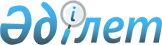 О внесении изменений и дополнений в решение Северо-Казахстанского областного маслихата от 12 декабря 2017 года № 17/1 "Об областном бюджете Северо-Казахстанской области на 2018-2020 годы"Решение Северо-Казахстанского областного маслихата от 27 февраля 2018 года № 19/1. Зарегистрировано Департаментом юстиции Северо-Казахстанской области 3 марта 2018 года № 4588
      В соответствии со статьями 106, 108 и 111 Бюджетного кодекса Республики Казахстан от 4 декабря 2008 года, подпунктом 1) пункта 1 статьи 6 Закона Республики Казахстан от 23 января 2001 года "О местном государственном управлении и самоуправлении в Республике Казахстан" Северо-Казахстанский областной маслихат РЕШИЛ:
      1. Внести в решение Северо-Казахстанского областного маслихата от 12 декабря 2017 года № 17/1 "Об областном бюджете Северо-Казахстанской области на 2018-2020 годы" (зарегистрировано в Реестре государственной регистрации нормативных правовых актов № 4462, опубликовано 5 января 2018 года в Эталонном контрольном банке нормативных правовых актов Республики Казахстан) следующие изменения и дополнения:
      пункт 1 изложить в следующей редакции:
       "1. Утвердить областной бюджет Северо-Казахстанской области на 2018-2020 годы согласно приложениям 1, 2 и 3 к настоящему решению соответственно, в том числе на 2018 год в следующих объемах:
      1) доходы – 140 419 410,7 тысячи тенге, в том числе по:
      налоговым поступлениям – 16 151 084 тысячи тенге;
      неналоговым поступлениям – 87 862,8 тысячи тенге;
      поступлениям от продажи основного капитала – 1 000 тысяч тенге;
      поступления трансфертов – 124 179 463,9 тысячи тенге; 
      2) затраты – 139 078 528,8 тысячи тенге; 
      3) чистое бюджетное кредитование – 4 657 924 тысячи тенге, в том числе:
      бюджетные кредиты – 9 266 618 тысяч тенге;
      погашение бюджетных кредитов – 4 608 694 тысячи тенге;
      4) сальдо по операциям с финансовыми активами – 1 889 900 тысяч тенге, в том числе:
      приобретение финансовых активов – 1 890 000 тысяч тенге;
      поступления от продажи финансовых активов государства – 100 тысяч тенге;
      5) дефицит бюджета – -5 206 942,1 тысячи тенге;
      6) финансирование дефицита – 5 206 942,1 тысячи тенге.";
      дополнить пунктами 11-1, 12-1 следующего содержания:
       "11-1. Предусмотреть в областном бюджете на 2018 год целевые трансферты и бюджетные кредиты бюджетам районов и города Петропавловска.
      Распределение указанных трансфертов и бюджетных кредитов определяется постановлением акимата Северо-Казахстанской области о реализации решения Северо-Казахстанского областного маслихата об областном бюджете на 2018-2020 годы.";
       "12-1. Предусмотреть расходы областного бюджета на 2018 год за счет возврата неиспользованных (недоиспользованных) в 2017 году целевых трансфертов из областного бюджета и республиканского бюджета, в том числе за счет целевого трансферта из Национального фонда Республики Казахстан согласно приложению 5.";
      приложение 1 к указанному решению изложить в новой редакции согласно приложению 1 к настоящему решению;
      дополнить приложением 5 согласно приложению 2 к настоящему решению.
      2. Коммунальному государственному учреждению "Аппарат Северо-Казахстанского областного маслихата" в установленном законодательством Республики Казахстан порядке обеспечить:
      1) государственную регистрацию настоящего решения в республиканском государственном учреждении "Департамент юстиции Северо-Казахстанской области Министерства юстиции Республики Казахстан";
      2) в течение десяти календарных дней со дня государственной регистрации настоящего решения направление его копии в бумажном и электронном виде на казахском и русском языках в Северо-Казахстанский региональный центр правовой информации – филиал Республиканского государственного предприятия на праве хозяйственного ведения "Республиканский центр правовой информации" Министерства юстиции Республики Казахстан для официального опубликования и включения в Эталонный контрольный банк нормативных правовых актов Республики Казахстан;
      3) размещение настоящего решения на интернет-ресурсе Северо-Казахстанского областного маслихата после его официального опубликования.
      3. Настоящее решение вводится в действие с 1 января 2018 года.  Северо-Казахстанский областной бюджет на 2018 год
      Продолжение таблицы Расходы областного бюджета на 2018 год за счет возврата неиспользованных (недоиспользованных) в 2017 году целевых трансфертов из областного бюджета и республиканского бюджета, в том числе за счет целевого трансферта из Национального фонда Республики Казахстан Доходы: Расходы:
					© 2012. РГП на ПХВ «Институт законодательства и правовой информации Республики Казахстан» Министерства юстиции Республики Казахстан
				
      Председатель XIX сессии

      Северо-Казахстанского

      областного маслихата

Б.Жалгасбаев

      Секретарь

      Северо-Казахстанского

      областного маслихата

В. Бубенко
Приложение 1к решению Северо-Казахстанского областного маслихата от 27 февраля 2018 года № 19/1Приложение 1к решению Северо-Казахстанского областногомаслихата от 12 декабря 2017 года № 17/1
Категория
Категория
Категория
Наименование
Сумма,
Класс
Класс
Наименование
Сумма,
Подкласс
Наименование
тысяч тенге
1
2
3
4
5
1) Доходы
140 419 410,7
1
Налоговые поступления
16 151 084
01
Подоходный налог
13 786 769
2
Индивидуальный подоходный налог
13 786 769
03
Социальный налог
552 605
1
Социальный налог
552 605
05
Внутренние налоги на товары, работы и услуги
1 811 710
3
Поступления за использование природных и других ресурсов
1 811 710
2
Неналоговые поступления
87 862,8
01
Доходы от государственной собственности
48 940
1
Поступления части чистого дохода государственных предприятий
13 000
5
Доходы от аренды имущества, находящегося в государственной собственности
30 340
7
Вознаграждения по кредитам, выданным из государственного бюджета
5 600
02
Поступления от реализации товаров (работ, услуг) государственными учреждениями, финансируемыми из государственного бюджета
20 000
1
Поступления от реализации товаров (работ, услуг) государственными учреждениями, финансируемыми из государственного бюджета
20 000
04
Штрафы, пени, санкции, взыскания, налагаемые государственными учреждениями, финансируемыми из государственного бюджета, а также содержащимися и финансируемыми из бюджета (сметы расходов) Национального Банка Республики Казахстан
320
1
Штрафы, пени, санкции, взыскания, налагаемые государственными учреждениями, финансируемыми из государственного бюджета, а также содержащимися и финансируемыми из бюджета (сметы расходов) Национального Банка Республики Казахстан, за исключением поступлений от организаций нефтяного сектора
320
06
Прочие неналоговые поступления
18 602,8
1
Прочие неналоговые поступления
18 602,8
3
Поступления от продажи основного капитала
1 000
01
Продажа государственного имущества, закрепленного за государственными учреждениями
1 000
1
Продажа государственного имущества, закрепленного за государственными учреждениями
1 000
4
Поступления трансфертов
124 179 463,9
01
Трансферты из нижестоящих органов государственного управления
2 398 196,9
2
Трансферты из районных (городских) бюджетов
2 398 196,9
02
Трансферты из вышестоящих органов государственного управления
121 781 267
1
Трансферты из республиканского бюджета
121 781 267
Функциональная группа
Функциональная группа
Функциональная группа
Наименование
Сумма,
Администратор
Администратор
Наименование
Сумма,
Программа
Наименование
тысяч тенге
1
2
3
4
5
2) Затраты
139 078 528,8
1
Государственные услуги общего характера
1 932 445,7
110
Аппарат маслихата области
50 610
001
Услуги по обеспечению деятельности маслихата области
50 610
120
Аппарат акима области
891 996
001
Услуги по обеспечению деятельности акима области
716 729
007
Капитальные расходы подведомственных государственных учреждений и организаций
124 520
009
Обеспечение и проведение выборов акимов городов районного значения, сел, поселков, сельских округов
6 039
013
Обеспечение деятельности Ассамблеи народа Казахстана области
44 708
257
Управление финансов области
654 282,7
001
Услуги по реализации государственной политики в области исполнения местного бюджета и управления коммунальной собственностью 
636 763
009
Приватизация, управление коммунальным имуществом, постприватизационная деятельность и регулирование споров, связанных с этим
17 519,7
269
Управление по делам религий области
48 867
001
Услуги по реализации государственной политики в области в сфере религиозной деятельности на местном уровне
28 287
005
Изучение и анализ религиозной ситуации в регионе
20 580
282
Ревизионная комиссия области
151 665
001
Услуги по обеспечению деятельности ревизионной комиссии области
151 665
289
Управление предпринимательства и туризма области
51 461
001
Услуги по реализации государственной политики на местном уровне в области развития предпринимательства и туризма 
49 674
003
Капитальные расходы государственного органа
1 787
727
Управление экономики области
83 564
001
Услуги по реализации государственной политики в области формирования и развития экономической политики области
82 222
061
Экспертиза и оценка документации по вопросам бюджетных инвестиций и государственно-частного партнерства, в том числе концессии
1 342
2
Оборона
211 482
287
Территориальный орган, уполномоченных органов в области чрезвычайных ситуаций природного и техногенного характера, гражданской обороны, финансируемый из областного бюджета
24 822
002
Капитальные расходы территориального органа и подведомственных государственных учреждений
24 822
736
Управление по мобилизационной подготовке и гражданской защите области
186 660
001
Услуги по реализации государственной политики на местном уровне в области мобилизационной подготовки и гражданской зашиты
33 943
003
Мероприятия в рамках исполнения всеобщей воинской обязанности
26 861
005
Мобилизационная подготовка и мобилизация областного масштаба
60 737
007
Подготовка территориальной обороны и территориальная оборона областного масштаба
41 010
014
Предупреждение и ликвидация чрезвычайных ситуаций областного масштаба
19 859
032
Капитальные расходы подведомственных государственных учреждений и организаций
4 250
3
Общественный порядок, безопасность, правовая, судебная, уголовно-исполнительная деятельность
5 176 350
252
Исполнительный орган внутренних дел, финансируемый из областного бюджета
5 176 350
001
Услуги по реализации государственной политики в области обеспечения охраны общественного порядка и безопасности на территории области
4 798 745
003
Поощрение граждан, участвующих в охране общественного порядка
6 195
006
Капитальные расходы государственного органа
175 000
013
Услуги по размещению лиц, не имеющих определенного места жительства и документов
55 619
014
Организация содержания лиц, арестованных в административном порядке
37 774
015
Организация содержания служебных животных 
103 017
4
Образование
12 366 040,9
253
Управление здравоохранения области
168 459
043
Подготовка специалистов в организациях технического и профессионального, послесреднего образования
120 679
044
Оказание социальной поддержки обучающимся по программам технического и профессионального, послесреднего образования
47 780
261
Управление образования области
7 795 614
001
Услуги по реализации государственной политики на местном уровне в области образования 
118 221
003
Общеобразовательное обучение по специальным образовательным учебным программам
1 424 776
004
Информатизация системы образования в областных государственных учреждениях образования 
19 017
005
Приобретение и доставка учебников, учебно-методических комплексов для областных государственных учреждений образования 
73 348
006
Общеобразовательное обучение одаренных детей в специализированных организациях образования
719 498
007
Проведение школьных олимпиад, внешкольных мероприятий и конкурсов областного масштаба
37 063
011
Обследование психического здоровья детей и подростков и оказание психолого-медико-педагогической консультативной помощи населению
40 292
013
Капитальные расходы государственного органа
13 270
019
Присуждение грантов областным государственным учреждениям образования за высокие показатели работы
20 741
024
Подготовка специалистов в организациях технического и профессионального образования
4 075 160
029
Методическая работа
34 586
052
Повышение квалификации, подготовка и переподготовка кадров в рамках Программы развития продуктивной занятости и массового предпринимательства
341 110
055
Дополнительное образование для детей
162 081
056
Целевые текущие трансферты районным (городов областного значения) бюджетам на доплату учителям, прошедшим стажировку по языковым курсам и на доплату учителям за замещение на период обучения основного сотрудника
153 772
057
Подготовка специалистов с высшим, послевузовским образованием и оказание социальной поддержки обучающимся
35 000
067
Капитальные расходы подведомственных государственных учреждений и организаций
103 205
113
Целевые текущие трансферты из местных бюджетов
424 474
285
Управление физической культуры и спорта области
1 231 530
006
Дополнительное образование для детей и юношества по спорту
884 544
007
Общеобразовательное обучение одаренных в спорте детей в специализированных организациях образования
346 986
288
Управление строительства, архитектуры и градостоительства области
3 170 437,9
011
Строительство и реконструкция объектов дошкольного воспитания и обучения
1 092 237,9
012
Строительство и реконструкция объектов начального, основного среднего и общего среднего образования
1 850 000
069
Строительство и реконструкция объектов дополнительного образования
228 200
5
Здравоохранение
3 550 344
253
Управление здравоохранения области
3 097 842
001
Услуги по реализации государственной политики на местном уровне в области здравоохранения
109 263
006
Услуги по охране материнства и детства
176 740
007
Пропаганда здорового образа жизни
102 557
008
Реализация мероприятий по профилактике и борьбе с синдромом приобретенного иммунодефицита (СПИД) в Республике Казахстан
88 866
016
Обеспечение граждан бесплатным или льготным проездом за пределы населенного пункта на лечение
1 127
018
Информационно-аналитические услуги в области здравоохранения
45 756
027
Централизованный закуп и хранение вакцин и других медицинских иммунобиологических препаратов для проведения иммунопрофилактики населения
662 666
029
Областные базы специального медицинского снабжения (спецмедснабжения)
62 821
033
Капитальные расходы медицинских организаций здравоохранения
1 696 903
041
Дополнительное обеспечение гарантированного объема бесплатной медицинской помощи по решению местных представительных органов областей
150 538
042
Проведение медицинской организацией мероприятий, снижающих половое влечение, осуществляемые на основании решения суда
605
288
Управление строительства, архитектуры и градостоительства области
452 502
038
Строительство и реконструкция объектов здравоохранения 
452 502
6
Социальная помощь и социальное обеспечение
6 025 498
256
Управление координации занятости и социальных программ области
5 176 885
001
Услуги по реализации государственной политики на местном уровне в области обеспечения занятости и реализации социальных программ для населения
117 448
002
Предоставление специальных социальных услуг для престарелых и инвалидов в медико-социальных учреждениях (организациях) общего типа, в центрах оказания специальных социальных услуг, в центрах социального обслуживания
500 761
003
Социальная поддержка инвалидов
247 760
012
Предоставление специальных социальных услуг для детей-инвалидов в государственных медико-социальных учреждениях (организациях) для детей с нарушениями функций опорно-двигательного аппарата, в центрах оказания специальных социальных услуг, в центрах социального обслуживания
57 884
013
Предоставление специальных социальных услуг для инвалидов с психоневрологическими заболеваниями, в психоневрологических медико-социальных учреждениях (организациях), в центрах оказания специальных социальных услуг, в центрах социального обслуживания
1 426 366
014
Предоставление специальных социальных услуг для престарелых, инвалидов, в том числе детей-инвалидов, в реабилитационных центрах
45 755
015
Предоставление специальных социальных услуг для детей-инвалидов с психоневрологическими патологиями в детских психоневрологических медико-социальных учреждениях (организациях), в центрах оказания специальных социальных услуг, в центрах социального обслуживания
229 812
018
Размещение государственного социального заказа в неправительственных организациях
46 868
019
Реализация текущих мероприятий, направленных на развитие рынка труда, в рамках Программы развития продуктивной занятости и массового предпринимательства 
1 100
037
Целевые текущие трансферты районным (городов областного значения) бюджетам на реализацию мероприятий, направленных на развитие рынка труда, в рамках Программы развития продуктивной занятости и массового предпринимательства 
1 896 403
044
Реализация миграционных мероприятий на местном уровне
5 418
045
Целевые текущие трансферты районным (городов областного значения) бюджетам на реализацию Плана мероприятий по обеспечению прав и улучшению качества жизни инвалидов в Республике Казахстан на 2012–2018 годы
280 593
046
Реализация Плана мероприятий по обеспечению прав и улучшению качества жизни инвалидов в Республике Казахстан на 2012–2018 годы
3 900
049
Целевые текущие трансферты районным (городов областного значения) бюджетам на выплату государственной адресной социальной помощи 
159 890
053
Услуги по замене и настройке речевых процессоров к кохлеарным имплантам
7 200
055
Целевые текущие трансферты районным (городов областного значения) бюджетам на субсидирование затрат работодателя на создание специальных рабочих мест для трудоустройства инвалидов
5 016
056
Целевые текущие трансферты районным (городов областного значения) бюджетам на внедрение консультантов по социальной работе и ассистентов в Центрах занятости населения
115 556
067
Капитальные расходы подведомственных государственных учреждений и организаций
29 155
261
Управление образования области
773 204
015
Социальное обеспечение сирот, детей, оставшихся без попечения родителей
727 017
037
Социальная реабилитация
46 187
263
Управление внутренней политики области 
7 308
077
Реализация Плана мероприятий по обеспечению прав и улучшению качества жизни инвалидов в Республике Казахстан на 2012–2018 годы
7 308
288
Управление строительства, архитектуры и градостоительства области
20 000
039
Строительство и реконструкция объектов социального обеспечения
20 000
298
Управление государственной инспекции труда области
48 101
001
Услуги по реализации государственной политики в области регулирования трудовых отношений на местном уровне
48 101
7
Жилищно-коммунальное хозяйство
10 547 297
261
Управление образования области
16 702
064
Ремонт объектов городов и сельских населенных пунктов в рамках Программы развития продуктивной занятости и массового предпринимательства
16 702
279
Управление энергетики и жилищно-коммунального хозяйства области
5 221 265
001
Услуги по реализации государственной политики на местном уровне в области энергетики и жилищно-коммунального хозяйства 
57 728
030
Целевые трансферты на развитие районным (городов областного значения) бюджетам на развитие системы водоснабжения и водоотведения в сельских населенных пунктах
1 121 148
032
Субсидирование стоимости услуг по подаче питьевой воды из особо важных групповых и локальных систем водоснабжения, являющихся безальтернативными источниками питьевого водоснабжения
2 318 321
113
Целевые текущие трансферты из местных бюджетов
1 664 068
114
Целевые трансферты на развитие из местных бюджетов
60 000
288
Управление строительства, архитектуры и градостоительства области
5 309 330
014
Целевые трансферты на развитие районным (городов областного значения) бюджетам на проектирование и (или) строительство, реконструкцию жилья коммунального жилищного фонда
2 049 206
034
Целевые трансферты на развитие районным (городов областного значения) бюджетам на проектирование, развитие и (или) обустройство инженерно-коммуникационной инфраструктуры
3 260 124
8
Культура, спорт, туризм и информационное пространство
6 299 156
263
Управление внутренней политики области 
594 234
001
Услуги по реализации государственной внутренней политики на местном уровне 
68 567
005
Капитальные расходы государственного органа
13 200
007
Услуги по проведению государственной информационной политики 
512 467
264
Управление по развитию языков области
88 146
001
Услуги по реализации государственной политики на местном уровне в области развития языков
35 515
002
Развитие государственного языка и других языков народа Казахстана
52 631
273
Управление культуры, архивов и документации области
1 499 557
001
Услуги по реализации государственной политики на местном уровне в области культуры и управления архивным делом
56 162
005
Поддержка культурно-досуговой работы
117 253
006
Увековечение памяти деятелей государства
80 000
007
Обеспечение сохранности историко-культурного наследия и доступа к ним
201 815
008
Поддержка театрального и музыкального искусства
637 250
009
Обеспечение функционирования областных библиотек
142 641
010
Обеспечение сохранности архивного фонда
254 436
032
Капитальные расходы подведомственных государственных учреждений и организаций 
10 000
283
Управление по вопросам молодежной политики области
94 940
001
Услуги по реализации молодежной политики на местном уровне
21 999
005
Реализация мероприятий в сфере молодежной политики
72 941
285
Управление физической культуры и спорта области
2 010 340
001
Услуги по реализации государственной политики на местном уровне в сфере физической культуры и спорта
52 796
002
Проведение спортивных соревнований на областном уровне
70 000
003
Подготовка и участие членов областных сборных команд по различным видам спорта на республиканских и международных спортивных соревнованиях
1 839 244
032
Капитальные расходы подведомственных государственных учреждений и организаций
48 300
288
Управление строительства, архитектуры и градостоительства области
2 000 000
027
Развитие объектов культуры
2 000 000
289
Управление предпринимательства и туризма области
11 939
010
Регулирование туристской деятельности
11 939
9
Топливно-энергетический комплекс и недропользование
226 837
279
Управление энергетики и жилищно-коммунального хозяйства области
226 837
081
Организация и проведение поисково-разведочных работ на подземные воды для хозяйственно-питьевого водоснабжения населенных пунктов
226 837
10
Сельское, водное, лесное, рыбное хозяйство, особо охраняемые природные территории, охрана окружающей среды и животного мира, земельные отношения
36 984 357
251
Управление земельных отношений области
44 755
001
Услуги по реализации государственной политики в области регулирования земельных отношений на территории области
44 755
254
Управление природных ресурсов и регулирования природопользования области
839 443
001
Услуги по реализации государственной политики в сфере охраны окружающей среды на местном уровне
75 535
005
Охрана, защита, воспроизводство лесов и лесоразведение
740 888
006
Охрана животного мира
23 020
255
Управление сельского хозяйства области
35 895 291
001
Услуги по реализации государственной политики на местном уровне в сфере сельского хозяйства
148 971
002
Поддержка семеноводства 
1 556 457
018
Обезвреживание пестицидов (ядохимикатов)
4 452
020
Субсидирование повышения урожайности и качества продукции растениеводства, удешевление стоимости горюче-смазочных материалов и других товарно-материальных ценностей, необходимых для проведения весенне-полевых и уборочных работ, путем субсидирования производства приоритетных культур
2 704 330
041
Удешевление сельхозтоваропроизводителям стоимости гербицидов, биоагентов (энтомофагов) и биопрепаратов, предназначенных для обработки сельскохозяйственных культур в целях защиты растений
7 650 004
045
Определение сортовых и посевных качеств семенного и посадочного материала
130 734
046
Государственный учет и регистрация тракторов, прицепов к ним, самоходных сельскохозяйственных, мелиоративных и дорожно-строительных машин и механизмов
684
047
Субсидирование стоимости удобрений (за исключением органических)
4 447 456
050
Возмещение части расходов, понесенных субъектом агропромышленного комплекса, при инвестиционных вложениях
3 689 189
053
Субсидирование развития племенного животноводства, повышение продуктивности и качества продукции животноводства
7 826 967
054
Субсидирование заготовительным организациям в сфере агропромышленного комплекса суммы налога на добавленную стоимость, уплаченного в бюджет, в пределах исчисленного налога на добавленную стоимость
131 735
055
Субсидирование процентной ставки по кредитным и лизинговым обязательствам в рамках направления по финансовому оздоровлению субъектов агропромышленного комплекса
4 075 070
056
Субсидирование ставок вознаграждения при кредитовании, а также лизинге на приобретение сельскохозяйственных животных, техники и технологического оборудования
2 096 050
057
Субсидирование затрат перерабатывающих предприятий на закуп сельскохозяйственной продукции для производства продуктов ее глубокой переработки в сфере животноводства
838 500
058
Субсидирование затрат перерабатывающих предприятий на закуп сельскохозяйственной продукции для производства продуктов ее глубокой переработки в сфере растениеводства
218 621
059
Субсидирование затрат ревизионных союзов сельскохозяйственных кооперативов на проведение внутреннего аудита сельскохозяйственных кооперативов
127 561
060
Частичное гарантирование по микрокредитам в рамках Программы развития продуктивной занятости и массового предпринимательства
197 785
061
Субсидирование операционных затрат микрофинансовых организаций в рамках Программы развития продуктивной занятости и массового предпринимательства
50 725
719
Управление ветеринарии области
158 263
001
Услуги по реализации государственной политики на местном уровне в сфере ветеринарии 
69 270
028
Услуги по транспортировке ветеринарных препаратов до пункта временного хранения
2 186
030
Централизованный закуп ветеринарных препаратов по профилактике и диагностике энзоотических болезней животных, услуг по их профилактике и диагностике, организация их хранения и транспортировки (доставки) местным исполнительным органам районов (городов областного значения)
30 073
113
Целевые текущие трансферты из местных бюджетов
56 734
729
Управление земельной инспекции области
46 605
001
Услуги по реализации государственной политики на местном уровне в сфере контроля за использованием и охраной земель 
46 605
11
Промышленность, архитектурная, градостроительная и строительная деятельность
139 757
288
Управление строительства, архитектуры и градостроительства области
94 677
001
Услуги по реализации государственной политики в области строительства, архитектуры и градостроительства на местном уровне
77 915
114
Целевые трансферты на развитие из местных бюджетов
16 762
728
Управление государственного архитектурно-строительного контроля и лицензирования области
45 080
001
Услуги по реализации государственной политики в области архитектурно-строительного контроля и лицензирования на местном уровне
45 080
12
Транспорт и коммуникации
12 216 996,1
268
Управление пассажирского транспорта и автомобильных дорог области
12 216 996,1
001
Услуги по реализации государственной политики на местном уровне в области транспорта и коммуникаций 
63 273
002
Развитие транспортной инфраструктуры
1 351 807,1
003
Обеспечение функционирования автомобильных дорог
1 450 367
005
Субсидирование пассажирских перевозок по социально значимым межрайонным (междугородним) сообщениям
664 000
025
Капитальный и средний ремонт автомобильных дорог областного значения и улиц населенных пунктов
2 456 189
028
Реализация приоритетных проектов транспортной инфраструктуры
5 030 471
113
Целевые текущие трансферты из местных бюджетов
1 200 889
13
Прочие
3 195 937
257
Управление финансов области
304 316
012
Резерв местного исполнительного органа области
304 316
261
Управление образования области
220 869
096
Выполнение государственных обязательств по проектам государственно-частного партнерства
220 869
279
Управление энергетики и жилищно-коммунального хозяйства области
886 424
024
Развитие индустриальной инфраструктуры в рамках Единой программы поддержки и развития бизнеса "Дорожная карта бизнеса 2020"
146 521
035
Целевые трансферты на развитие районным (городов областного значения) бюджетам на развитие инженерной инфраструктуры в рамках Программы развития регионов до 2020 года
522 870
052
Целевые трансферты на развитие районным (городов областного значения) бюджетам на развитие индустриальной инфраструктуры в рамках Единой программы поддержки и развития бизнеса "Дорожная карта бизнеса 2020"
217 033
280
Управление индустриально-инновационного развития области
59 558
001
Услуги по реализации государственной политики на местном уровне в области развития индустриально-инновационной деятельности
50 655
003
Капитальные расходы государственного органа
3 092
005
Реализация мероприятий в рамках государственной поддержки индустриально-инновационной деятельности
5 811
285
Управление физической культуры и спорта области
554 385
096
Выполнение государственных обязательств по проектам государственно-частного партнерства 
554 385
289
Управление предпринимательства и туризма области
1 170 385
005
Поддержка частного предпринимательства в рамках Единой программы поддержки и развития бизнеса "Дорожная карта бизнеса 2020"
16 000
006
Субсидирование процентной ставки по кредитам в рамках Единой программы поддержки и развития бизнеса "Дорожная карта бизнеса 2020"
902 024
008
Поддержка предпринимательской деятельности
6 358
015
Частичное гарантирование кредитов малому и среднему бизнесу в рамках Единой программы поддержки и развития бизнеса "Дорожная карта бизнеса 2020"
210 000
027
Частичное гарантирование по микрокредитам в рамках Программы развития продуктивной занятости и массового предпринимательства
36 003
14
Обслуживание долга
10 700
257
Управление финансов области
10 700
004
Обслуживание долга местных исполнительных органов 
10 700
15
Трансферты
40 195 331,1
257
Управление финансов области 
40 195 331,1
007
Субвенции
37 151 065
011
Возврат неиспользованных (недоиспользованных) целевых трансфертов
81 955,6
024
Целевые текущие трансферты из нижестоящего бюджета на компенсацию потерь вышестоящего бюджета в связи с изменением законодательства
2 943 767
053
Возврат сумм неиспользованных (недоиспользованных) целевых трансфертов, выделенных из республиканского бюджета за счет целевого трансферта из Национального фонда Республики Казахстан
18 543,5
3) Чистое бюджетное кредитование
4 657 924
Бюджетные кредиты
9 266 618
7
Жилищно-коммунальное хозяйство
6 474 850
288
Управление строительства, архитектуры и градостроительства области
6 474 850
009
Кредитование районных (городов областного значения) бюджетов на проектирование и (или) строительство жилья
6 474 850
10
Сельское, водное, лесное, рыбное хозяйство, особо охраняемые природные территории, охрана окружающей среды и животного мира, земельные отношения
2 485 739
255
Управление сельского хозяйства области
1 735 487
037
Предоставление бюджетных кредитов для содействия развитию предпринимательства в рамках Программы развития продуктивной занятости и массового предпринимательства
1 735 487
727
Управление экономики области
750 252
007
Бюджетные кредиты местным исполнительным органам для реализации мер социальной поддержки специалистов
750 252
13
Прочие
306 029
289
Управление предпринимательства и туризма области
306 029
069
Кредитование на содействие развитию предпринимательства в областных центрах и моногородах
306 029
Категория
Категория
Категория
Наименование
Сумма,
Класс
Класс
Наименование
Сумма,
Подкласс
Наименование
тысяч тенге
5
Погашение бюджетных кредитов
4 608 694
01
Погашение бюджетных кредитов
4 608 694
1
Погашение бюджетных кредитов, выданных из государственного бюджета
4 608 694
4) Сальдо по операциям с финансовыми активами
1 889 900
Приобретение финансовых активов
1 890 000
13
Прочие
1 890 000
289
Управление предпринимательства и туризма области
1 890 000
065
Формирование или увеличение уставного капитала юридических лиц
1 890 000
Категория
Категория
Категория
Наименование
Сумма,
Класс
Класс
Наименование
Сумма,
Подкласс
Наименование
тысяч тенге
6
Поступления от продажи финансовых активов государства
100
01
Поступления от продажи финансовых активов государства
100
1
Поступления от продажи финансовых активов внутри страны
100
5) Дефицит (профицит) бюджета
-5 206 942,1
6) Финансирование дефицита
5 206 942,1
(использование профицита) бюджета
7
Поступления займов
9 056 598
01
Внутренние государственные займы
9 056 598
1
Государственные эмиссионные ценные бумаги
6 474 850
2
Договоры займа
2 581 748
Функциональная группа
Функциональная группа
Функциональная группа
Наименование
Сумма,
Администратор
Администратор
Наименование
Сумма,
Программа
Наименование
тысяч тенге
1
2
3
4
5
16
Погашение займов
3 874 986
257
Управление финансов области 
3 874 986
008
Погашение долга местного исполнительного органа 
3 399 482
015
Погашение долга местного исполнительного органа перед вышестоящим бюджетом
475 504
Категория
Категория
Категория
Наименование
Сумма,
Класс
Класс
Наименование
Сумма,
Подкласс
Наименование
тысяч тенге
8
Используемые остатки бюджетных средств
25 330,1
01
Остатки бюджетных средств
25 330,1
1
Свободные остатки бюджетных средств
25 330,1Приложение 2к решению Северо-Казахстанского областного маслихата от 27 февраля 2018 года № 19/1Приложение 5к решению Северо-Казахстанского областногомаслихата от 12 декабря 2017 года № 17/1
Категория
Категория
Категория
Категория
Наименование
Сумма, тыс.тенге
Класс
Класс
Класс
Наименование
Сумма, тыс.тенге
Подкласс
Подкласс
Наименование
Сумма, тыс.тенге
Специфика
Наименование
Сумма, тыс.тенге
2
Неналоговые поступления
18 602,8
06
Прочие неналоговые поступления
18 602,8
1
Прочие неналоговые поступления
18 602,8
05
Поступления дебиторской, депонентской задолженности государственных учреждений, финансируемых из местного бюджета
3 091,4
07
Возврат неиспользованных средств, ранее полученных из местного бюджета
15 511,4
4
Поступления трансфертов
68 655,9
01
Трансферты из нижестоящих органов государственного управления
68 655,9
2
Трансферты из районных (городских) бюджетов
68 655,9
02
Возврат целевых трансфертов
68 655,8
в том числе:
Из республиканского бюджета:
56 566,1
Айыртауский район
88,9
Акжарский район
14,0
Аккайынский район
1,5
Есильский район
2 542,8
Жамбылский район
18,1
Магжана Жумабаева
0,2
Кызылжарский район
1,1
Мамлютский район
530,5
район имени Габита Мусрепова
48 334,1
Тайыншинский район
81,4
Тимирязевский район
207,3
Уалихановский район
0,4
район Шал акына
22,4
город Петропавловск
4 723,4
Из областного бюджета:
12 089,7
Айыртауский район
0,3
Акжарский район
0,2
Аккайынский район
50,0
Есильский район
10,6
Жамбылский район
0,1
Магжана Жумабаева
2 820,6
Кызылжарский район
121,2
район имени Габита Мусрепова
246,5
Тайыншинский район
13,1
Тимирязевский район
105,7
Уалихановский район
505,4
Шал акына
681,2
город Петропавловск
7 534,8
Категория
Категория
Категория
Категория
Наименование
Сумма, тыс.тенге
Класс
Класс
Класс
Наименование
Сумма, тыс.тенге
Подкласс
Подкласс
Наименование
Сумма, тыс.тенге
Специфика
Наименование
Сумма, тыс.тенге
16
Возврат сумм неиспользованных (недоиспользованных) целевых трансфертов, выделенных из республиканского бюджета за счет целевого трансферта из Национального фонда Республики Казахстан
0,1
в том числе:
город Петропавловск
0,1
8
Используемые остатки бюджетных средств
25 330,1
01
Остатки бюджетных средств
25 330,1
1
Свободные остатки бюджетных средств
25 330,1
01
Свободные остатки бюджетных средств
25 330,1
Всего:
Всего:
Всего:
Всего:
112 588,8
Функциональная группа
Администратор
Программа
Подпрограмма
Наименование
Сумма, тыс.тенге
1
257
Управление финансов области
12 089,7
009
Приватизация, управление коммунальным имуществом, постприватизационная деятельность и регулирование споров, связанных с этим
12 089,7
15
257
Управление финансов области
100 499,1
011
Возврат неиспользованных (недоиспользованных) целевых трансфертов
81 955,6
053
Возврат сумм неиспользованных (недоиспользованных) целевых трансфертов, выделенных из республиканского бюджета за счет целевого трансферта из Национального фонда Республики Казахстан
18 543,5
Всего:
Всего:
Всего:
Всего:
112 588,8